О формировании состава участковой избирательной комиссии избирательного участка №17Рассмотрев предложения по кандидатурам для назначения в состав  участковой избирательной комиссии избирательного участка №17, на основании статей 22, 27, 29 Федерального Закона «Об основных гарантиях избирательных прав и права на участие в референдуме граждан Российской Федерации», в соответствии с решением Горно-Алтайской городской ТИК № 71/434 от 13  апреля 2018 г. «Об определении количества членов  участковых избирательных комиссий с правом решающего голоса избирательных участков №№ 1-22», Горно-Алтайская городская территориальная избирательная комиссия  решила:1. Сформировать участковую избирательную комиссию избирательного участка №17, назначив в её состав членов участковой избирательной комиссии с правом решающего голоса согласно приложения. 2. Настоящее решение разместить на сайте  Горно-Алтайской городской территориальной избирательной комиссии.Приложение 1к решению 72 / 453Горно-Алтайской городской территориальной избирательной комиссииСостав членов участковой избирательной комиссии №17 с правом решающего голоса Назначить членом УИК №17 с правом решающего голоса Салмину Валентину Васильевну, 1955 года рождения, образование высшее профессиональное, ОАО «Горно-Алтай газ», бухгалтер, выдвинута  собранием избирателей по месту работы.Назначить членом УИК №17 с правом решающего голоса Соколову Марину Васильевну, 1966 года рождения, образование среднее профессиональное, ОАО «Горно-Алтай газ», диспетчер, выдвинута  собранием избирателей по месту работы.Назначить членом УИК №17 с правом решающего голоса Шмигельскую Светлану Евгеньевну, 1991 года рождения, образование высшее профессиональное, УФНС по Республики Алтай, налоговый инспектор, выдвинута  собранием избирателей по месту жительства.Назначить членом УИК №17 с правом решающего голоса Васильеву Марину Анатольевну, 1986 года рождения, образование высшее профессиональное, ООО «Алтай Резорт», менеджер, выдвинута  собранием избирателей по месту жительства.Назначить членом УИК №17 с правом решающего голоса Салмину Татьяну Васильевну, 1981 года рождения, образование высшее профессиональное, ОАО «Горно-Алтай газ», диспетчер, выдвинут  собранием избирателей по месту работы.Назначить членом УИК №17 с правом решающего голоса Могаш Елену Николаевну, 1974 года рождения, образование высшее профессиональное, ФКУ «Главное бюро медико-социальной экспертизы по РА», регистратор, выдвинута Региональным отделением политической партией СПРАВЕДЛИВАЯ РОССИЯ в Республике Алтай.  Назначить членом УИК №17 с правом решающего голоса Сыдыкову Оксану Викторовну, 1979 года рождения, образование высшее профессиональное, БУ ДО РА «Специализированая детско-юношеская школа олимпийского резерва», инструктор-методист, выдвинута Алтайским республиканским региональным отделением Политической партии ЛДПР - Либерально-демократической партии России.Назначить членом УИК №17 с правом решающего голоса Мамашева Григория Васильевича, 1971 года рождения, образование среднее  профессиональное, АО «Горно-Алтайское ЖКХ»,  оператор, выдвинут Алтайским республиканским отделением Политической партии «КОММУНИСТИЧЕСКАЯ ПАРТИЯ РОССИЙСКОЙ ФЕДЕРАЦИИ».Назначить членом УИК №17 с правом решающего голоса Моисеенко Алену Владимировну, 1967 года рождения, образование высшее профессиональное, БУ РА «Социальной поддержки населения г. Горно-Алтайска», социальный работник, выдвинута Региональным отделением Всероссийской политической партии "ЕДИНАЯ РОССИЯ" Республики Алтай.Назначить членом УИК №17 с правом решающего голоса Семиренко Марину Валерьевну, 1984 года рождения, образование высшее профессиональное, МБОУ «Детский сад №10 г. Горно-Алтайска», выдвинута Республиканским отделением Российского объединения  демократической партии «Яблоко».11.Назначить членом УИК №17 с правом решающего голоса Власову Марину Игоревну,1990 года рождения, образование среднее профессиональное, Отель Алтай -Паласс», администратор СПА, выдвинута Алтайским Республиканским региональным отделением политической партии «Патриоты России».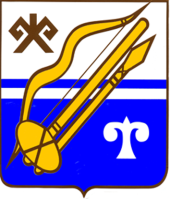 ГОРНО-АЛТАЙСКАЯ ГОРОДСКАЯ  ТЕРРИТОРИАЛЬНАЯ ИЗБИРАТЕЛЬНАЯ КОМИССИЯГОРНО-АЛТАЙСКАЯ ГОРОДСКАЯ  ТЕРРИТОРИАЛЬНАЯ ИЗБИРАТЕЛЬНАЯ КОМИССИЯГОРНО-АЛТАЙСК КАЛАДАГЫJЕРИ ААЙЫНЧА ТАЛДААЧЫ КУРЕЕГОРНО-АЛТАЙСК КАЛАДАГЫJЕРИ ААЙЫНЧА ТАЛДААЧЫ КУРЕЕРЕШЕНИЕ 05 июня  2018 г.№№№№72/453г. Горно-Алтайскг. Горно-Алтайскг. Горно-АлтайскПредседатель Горно-Алтайской городской территориальной избирательной комиссииИ.В. ЛобановаСекретарь Горно-Алтайской городской территориальной избирательной комиссииМ.В. Смышляева